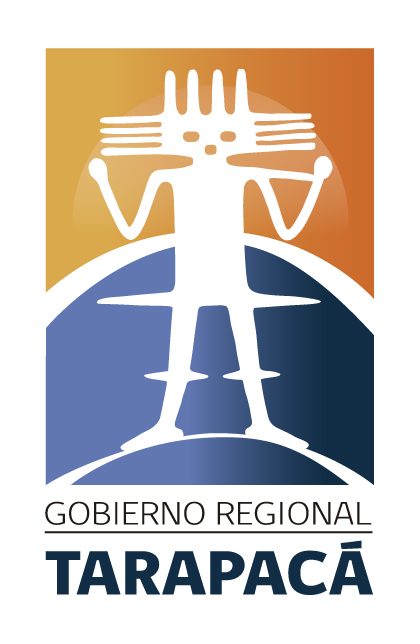 ANEXOS DEL CONCURSO DE CARÁCTER SOCIAL Y DE PREVENCIÓN Y REHABILITACIÓN DE DROGAS FNDR 2018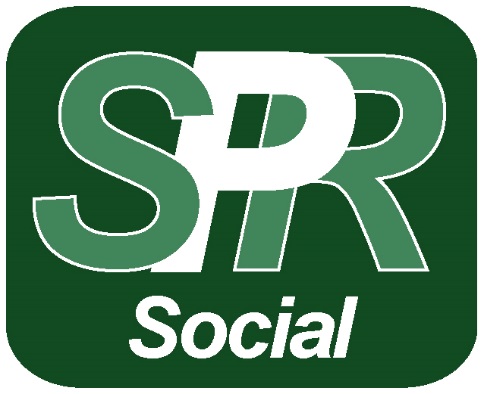 FONDO REGIONAL FINANCIADO CON FNDR 6% 2018Deben presentarse en 2 ejemplares (un original y una copia idéntica, enumerada en sobre cerrado con carta conductora y adjuntar un CD rotulado con una copia fiel del formato PDF)ANEXOSANEXO N°1CARTA DE ENTREGA DE POSTULACIÓN CONCURSO DE SOCIAL, PREVENCIÓN Y REHABILITACIÓN DE DROGAS 2018SEÑOR:INTENDENTE DE LA REGIÓN DE TARAPACÁPRESENTEJunto con saludar a Ud. a través del presente tengo a bien presentar la siguiente iniciativa al Concurso de CARÁCTER SOCIAL Y DE PREVENCIÓN Y REHABILITACIÓN DE DROGAS FNDR 2018:Sin otro particular, saluda atentamente. __________________________________________________________Nombre del representante legal de la organización,Rut y Timbre de la entidad.      Fecha: ______________________/2018ANEXO N°2CARTA DE COMPROMISO DE APORTES PROPIOSANEXO N°3CARTA DE COMPROMISO DE APORTES DE TERCEROSANEXO N°4ACTA DE ASAMBLEA (ORDINARIA U EXTRAORDINARIA)   PARA POSTULAR (MARCAR ASAMBLEA CORRESPONDIENTE)En………………………………, con fecha ………………de ………………de ……………………, a las ………………………hrs., se informa a la directiva y asamblea presente, que nuestra institución está presentando un proyecto al Gobierno Regional de Tarapacá, con financiamiento del 6% FNDR.Los proyectos son:Listado de asistentes.ANEXO N°5LISTADO DE BENEFICIARIOS DE LA INSTITUCIÓN POSTULANTEANEXO N°6CARTA DE COMPROMISO DEL EQUIPO DE TRABAJO(Para evaluación técnica)Yo: …………………………………………………………………………………………………………………...: Comprometo mi participación en el Proyecto: ……………………………………………………………: prestando servicio por: ………………………. Cantidad de Horas semanales en la función: ………………………………………………………………………………………. Presentado al Gobierno Regional de Tarapacá en los fondos del concurso de Carácter Social y de Prevención y Rehabilitación de Drogas FNDR 2018, para participar en la ejecución del proyecto: …………………………………………… ……………………………………………………………………………………………………………………………………: Fecha: ______________________/2018ANEXO N°7MAPA DE FACTORES DE RIESGO IDENTIFICA CUADRANTE O LUGAR DONDE SE PRODUCE EL FACTOREJEMPLO:(Identifique los factores de riesgo, escribiendo a mano o en el computador las calles donde se producen los factores de consumo y/o transgresión de derechos).NOMBRE DE LA INICIATIVA:SECTOR DE LA INSTITUCIÓN(PRIVADO – PÚBLICO)PROVINCIA DE LA INSITTUCIÓNNOMBRE DE LA INSTITUCIÓN:RUT DE LA INSTITUCIÓN:NOMBRE DEL REPRESENTANTE LEGAL:NOMBRE EJECUTOR:CATEGORÍA:LÍNEA DE POSTULACIÓN:MONTO SOLICITADO AL GORE:CiudadFecha   (día/mes/año)Para la correcta ejecución de la iniciativa denominada: Para la correcta ejecución de la iniciativa denominada: Para la correcta ejecución de la iniciativa denominada: Para la correcta ejecución de la iniciativa denominada: Para la correcta ejecución de la iniciativa denominada: Para la correcta ejecución de la iniciativa denominada: Presentado por esta Institución para su financiamiento a través del Concurso FNDR 2018 Actividades de Carácter Social y de Prevención y Rehabilitación de Drogas del   Gobierno Regional de Tarapacá, en conformidad a lo señalado en las respectivas Bases 2018 definidas para el correspondiente concurso público.Presentado por esta Institución para su financiamiento a través del Concurso FNDR 2018 Actividades de Carácter Social y de Prevención y Rehabilitación de Drogas del   Gobierno Regional de Tarapacá, en conformidad a lo señalado en las respectivas Bases 2018 definidas para el correspondiente concurso público.Presentado por esta Institución para su financiamiento a través del Concurso FNDR 2018 Actividades de Carácter Social y de Prevención y Rehabilitación de Drogas del   Gobierno Regional de Tarapacá, en conformidad a lo señalado en las respectivas Bases 2018 definidas para el correspondiente concurso público.Presentado por esta Institución para su financiamiento a través del Concurso FNDR 2018 Actividades de Carácter Social y de Prevención y Rehabilitación de Drogas del   Gobierno Regional de Tarapacá, en conformidad a lo señalado en las respectivas Bases 2018 definidas para el correspondiente concurso público.Presentado por esta Institución para su financiamiento a través del Concurso FNDR 2018 Actividades de Carácter Social y de Prevención y Rehabilitación de Drogas del   Gobierno Regional de Tarapacá, en conformidad a lo señalado en las respectivas Bases 2018 definidas para el correspondiente concurso público.Presentado por esta Institución para su financiamiento a través del Concurso FNDR 2018 Actividades de Carácter Social y de Prevención y Rehabilitación de Drogas del   Gobierno Regional de Tarapacá, en conformidad a lo señalado en las respectivas Bases 2018 definidas para el correspondiente concurso público.Nombre Entidad Postulante Nombre Entidad Postulante Nombre Entidad Postulante Nº RUTRepresentante Legal Representante Legal DomicilioCiudad Se compromete a realizar los siguientes Aportes Propios institucionales,Se compromete a realizar los siguientes Aportes Propios institucionales,Se compromete a realizar los siguientes Aportes Propios institucionales,Se compromete a realizar los siguientes Aportes Propios institucionales,Se compromete a realizar los siguientes Aportes Propios institucionales,Se compromete a realizar los siguientes Aportes Propios institucionales,Descripción del Aporte PropioDescripción del Aporte PropioCantidad (unidades/horas)Cantidad (unidades/horas)Valor ($)Valor ($)Representante LegalNº RutFirma del Representante LegalCiudadFecha(día/mes/año)Nombre de la institución/persona colaboradora, denominada: Nombre de la institución/persona colaboradora, denominada: Nombre de la institución/persona colaboradora, denominada: Nombre de la institución/persona colaboradora, denominada: Nombre de la institución/persona colaboradora, denominada: Nombre de la institución/persona colaboradora, denominada: Nombre de la institución/persona colaboradora, denominada: Nombre de la institución/persona colaboradora, denominada: Nº Rut Domicilio Ciudad  FonoFonoDeclara, por medio del presente instrumento, que en caso de ser financiada la iniciativa denominada:Declara, por medio del presente instrumento, que en caso de ser financiada la iniciativa denominada:Declara, por medio del presente instrumento, que en caso de ser financiada la iniciativa denominada:Declara, por medio del presente instrumento, que en caso de ser financiada la iniciativa denominada:Declara, por medio del presente instrumento, que en caso de ser financiada la iniciativa denominada:Declara, por medio del presente instrumento, que en caso de ser financiada la iniciativa denominada:Declara, por medio del presente instrumento, que en caso de ser financiada la iniciativa denominada:Declara, por medio del presente instrumento, que en caso de ser financiada la iniciativa denominada:Nombre de la iniciativa:Nombre de la iniciativa:Presentado por esta Institución para su financiamiento a través del Concurso FNDR 2018 Actividades de Carácter Social y de Prevención y Rehabilitación de Drogas del   Gobierno Regional de Tarapacá, en conformidad a lo señalado en las respectivas Bases 2018, definidas para el correspondiente concurso público.Presentado por esta Institución para su financiamiento a través del Concurso FNDR 2018 Actividades de Carácter Social y de Prevención y Rehabilitación de Drogas del   Gobierno Regional de Tarapacá, en conformidad a lo señalado en las respectivas Bases 2018, definidas para el correspondiente concurso público.Presentado por esta Institución para su financiamiento a través del Concurso FNDR 2018 Actividades de Carácter Social y de Prevención y Rehabilitación de Drogas del   Gobierno Regional de Tarapacá, en conformidad a lo señalado en las respectivas Bases 2018, definidas para el correspondiente concurso público.Presentado por esta Institución para su financiamiento a través del Concurso FNDR 2018 Actividades de Carácter Social y de Prevención y Rehabilitación de Drogas del   Gobierno Regional de Tarapacá, en conformidad a lo señalado en las respectivas Bases 2018, definidas para el correspondiente concurso público.Presentado por esta Institución para su financiamiento a través del Concurso FNDR 2018 Actividades de Carácter Social y de Prevención y Rehabilitación de Drogas del   Gobierno Regional de Tarapacá, en conformidad a lo señalado en las respectivas Bases 2018, definidas para el correspondiente concurso público.Presentado por esta Institución para su financiamiento a través del Concurso FNDR 2018 Actividades de Carácter Social y de Prevención y Rehabilitación de Drogas del   Gobierno Regional de Tarapacá, en conformidad a lo señalado en las respectivas Bases 2018, definidas para el correspondiente concurso público.Presentado por esta Institución para su financiamiento a través del Concurso FNDR 2018 Actividades de Carácter Social y de Prevención y Rehabilitación de Drogas del   Gobierno Regional de Tarapacá, en conformidad a lo señalado en las respectivas Bases 2018, definidas para el correspondiente concurso público.Presentado por esta Institución para su financiamiento a través del Concurso FNDR 2018 Actividades de Carácter Social y de Prevención y Rehabilitación de Drogas del   Gobierno Regional de Tarapacá, en conformidad a lo señalado en las respectivas Bases 2018, definidas para el correspondiente concurso público.Presentado por la Entidad Postulante denominada:Presentado por la Entidad Postulante denominada:Presentado por la Entidad Postulante denominada:Presentado por la Entidad Postulante denominada:Presentado por la Entidad Postulante denominada:Presentado por la Entidad Postulante denominada:Presentado por la Entidad Postulante denominada:Presentado por la Entidad Postulante denominada:Se compromete a realizar los siguientes Aportes considerados como Aporte de TercerosSe compromete a realizar los siguientes Aportes considerados como Aporte de TercerosSe compromete a realizar los siguientes Aportes considerados como Aporte de TercerosSe compromete a realizar los siguientes Aportes considerados como Aporte de TercerosSe compromete a realizar los siguientes Aportes considerados como Aporte de TercerosSe compromete a realizar los siguientes Aportes considerados como Aporte de TercerosSe compromete a realizar los siguientes Aportes considerados como Aporte de TercerosSe compromete a realizar los siguientes Aportes considerados como Aporte de TercerosDescripción del Aporte de TercerosDescripción del Aporte de TercerosDescripción del Aporte de TercerosCantidad (unidades/horas)Cantidad (unidades/horas)Cantidad (unidades/horas)Valor ($)Valor ($)Firma N°NOMBRE INICIATIVAINSTITUCIÓNEJECUTORMONTO12N°NOMBRERUTFIRMA123456789101112131415161718192021222324252627NºNOMBRERUTDIRECCIÓN/ TELÉFONOEMAIL DE CONTACTO1234567891011121314151617181920Nombre y firma del representante legal de la organización,Rut y Timbre de la entidadNombre y firma del que participará en el proyecto.N°MARCADORINDICADORCANTIDAD1MARCADOR 1Factor de riesgo de drogadicción12MARCADOR 2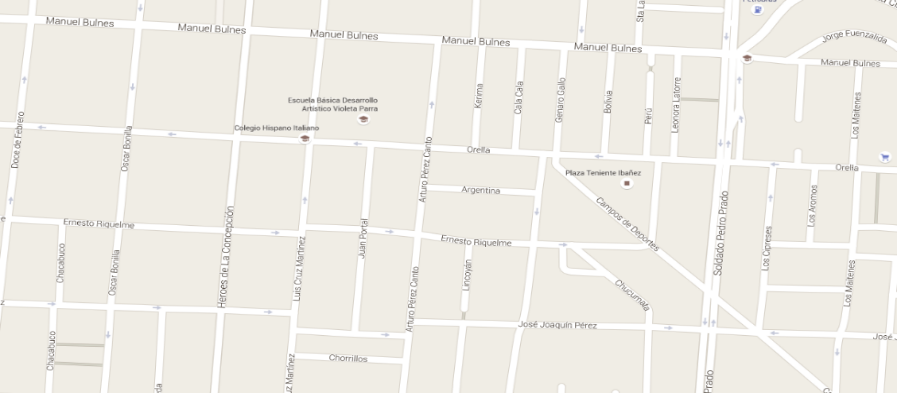 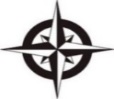 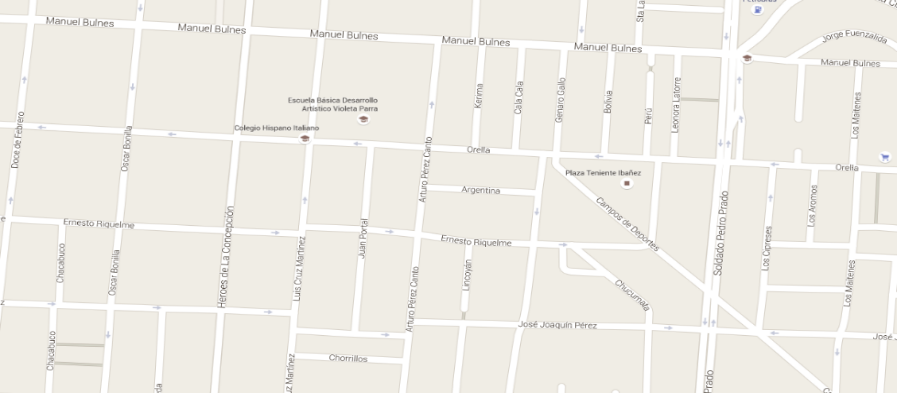 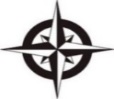 Factor de riesgos XXXXXXXXXXX13MARCADOR 2(escribir antecedentes que estén considerados)MAPA PARA COMPLETAR (OPCIONAL SI NO POSEE GOOGLE MAPS)NOMBRE DE CALLENOMBRE DE CALLENOMBRE DE CALLE